                                                                                                                                                                                                        О Т К Р Ы Т О Е    А К Ц И О Н Е Р Н О Е     О Б Щ Е С Т В О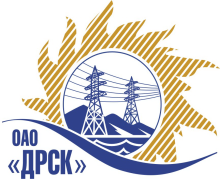 		Протокол по выбору победителя город  Благовещенск, ул. Шевченко, 28ПРЕДМЕТ ЗАКУПКИ:Открытый электронный запрос предложений на право заключения Договора на выполнение работ:  «Реконструкция ограждения на производственной базе СП "ЦЭС" филиала ОАО "ДРСК" "ХЭС" по адресу г. Хабаровск ул. Промышленная, 13». Закупка проводится согласно ГКПЗ 2014г. раздела  2.2.1 «Услуги ТПиР»  № 1525  на основании указания ОАО «ДРСК» от  29.04.2014 г. № 105.Планируемый объем закупки:  1 800 000,00  руб. без учета НДСПРИСУТСТВОВАЛИ:	На заседании присутствовали 8 членов Закупочной комиссии 2 уровня. ВОПРОСЫ, ВЫНОСИМЫЕ НА РАССМОТРЕНИЕ ЗАКУПОЧНОЙ КОМИССИИ: О ранжировке предложений Участников закупки.  Выбор победителяВОПРОС 1 «О ранжировке предложений Участников закупки. Выбор победителя»ОТМЕТИЛИ:В соответствии с требованиями и условиями, предусмотренными извещением о закупке и Закупочной документацией, предлагается ранжировать предложения после переторжки следующим образом: 	На основании вышеприведенной ранжировке предложений предлагается признать Победителем Участника, занявшего первое место, а именно: ОАО «Востоксельэлектросетьстрой» г. Хабаровск, предложение на общую сумму 1 198 390,00 руб. без учета НДС. (1 414 100,20 руб. с учетом НДС). Условия финансирования: в течение 30 дней следующих за месяцем в котором выполнены работы, после подписания справки КС-3. Срок выполнения работ: 01.07.2014 г. по 30.09.2014 г.  Гарантийные обязательства: гарантия на своевременное и качественное выполнение работ, а также на устранение дефектов, возникших по вине подрядчика составляет 36 мес. со дня подписания акта сдачи-приемки. Гарантия на материалы и оборудование, поставляемые подрядчиком не менее 36 мес. Срок действия оферты до 31.07.2014 г.РЕШИЛИ:Признать Победителем Участника, занявшего первое место, а именно:  ОАО «Востоксельэлектросетьстрой» г. Хабаровск, предложение на общую сумму 1 198 390,00 руб. без учета НДС. (1 414 100,20 руб. с учетом НДС). Условия финансирования: в течение 30 дней следующих за месяцем в котором выполнены работы, после подписания справки КС-3. Срок выполнения работ: 01.07.2014 г. по 30.09.2014 г.  Гарантийные обязательства: гарантия на своевременное и качественное выполнение работ, а также на устранение дефектов, возникших по вине подрядчика составляет 36 мес. со дня подписания акта сдачи-приемки. Гарантия на материалы и оборудование, поставляемые подрядчиком не менее 36 мес. Срок действия оферты до 31.07.2014 г.ДАЛЬНЕВОСТОЧНАЯ РАСПРЕДЕЛИТЕЛЬНАЯ СЕТЕВАЯ КОМПАНИЯУл.Шевченко, 28,   г.Благовещенск,  675000,     РоссияТел: (4162) 397-359; Тел/факс (4162) 397-200, 397-436Телетайп    154147 «МАРС»;         E-mail: doc@drsk.ruОКПО 78900638,    ОГРН  1052800111308,   ИНН/КПП  2801108200/280150001№ 336/УТПиР-ВП      «09» июня 2014 годаМесто в ранжировкеНаименование и адрес участникаЦена заявки до переторжки, руб. без учета НДСЦена заявки после переторжки, руб. без учета НДСИные существенные условия1 местоОАО «Востоксельэлектросетьстрой»(680042, г. Хабаровск, ул. Тихоокеанская, 165)1 720 949,001 198 390,00(1 414 100,20 руб. с учетом НДС). Условия финансирования: в течение 30 дней следующих за месяцем в котором выполнены работы, после подписания справки КС-3. Срок выполнения работ: 01.07.2014 г. по 30.09.2014 г.  Гарантийные обязательства: гарантия на своевременное и качественное выполнение работ, а также на устранение дефектов, возникших по вине подрядчика составляет 36 мес. со дня подписания акта сдачи-приемки. Гарантия на материалы и оборудование, поставляемые подрядчиком не менее 36 мес. Срок действия оферты до 31.07.14 г.2 местоООО «СК «Система»(680000, г. Хабаровск, ул. Комсомольская, 85)1 270 005,211 270 005,21(1 498 606,15 руб. с учетом НДС). Условия финансирования: оплата за выполненные работы в течение 30 календарных дней с момента подписания акта о приемке выполненных работ. Срок выполнения работ: 01.07.2014-30.09.2014 г. Гарантийные обязательства: гарантийный срок эксплуатации объекта и входящих в него оборудования, материалов и пр. – 3 года с даты подписания акта о приемке выполненных работ. Предложение имеет правовой статус оферты и действует до 20.07.14 г.3 местоООО «Актис Капитал» (680007, г. Хабаровск, ул. Волочаевская, 8, литер Щ, офис 11)1 780 000,00не поступила(12 100 400,00 руб. с учетом НДС). Условия финансирования: в течение 30 календарных дней с момента подписания акта о приемке выполненных работ. Срок выполнения работ: 01.07.2014-30.09.2014 г. Гарантийные обязательства: 36 мес. со дня подписания акта выполненных работ. Предложение имеет правовой статус оферты и действует до 25.07.2014 г.Ответственный секретарь Закупочной комиссии: Моторина О.А. _____________________________Технический секретарь Закупочной комиссии: Коврижкина Е.Ю.  _______________________________